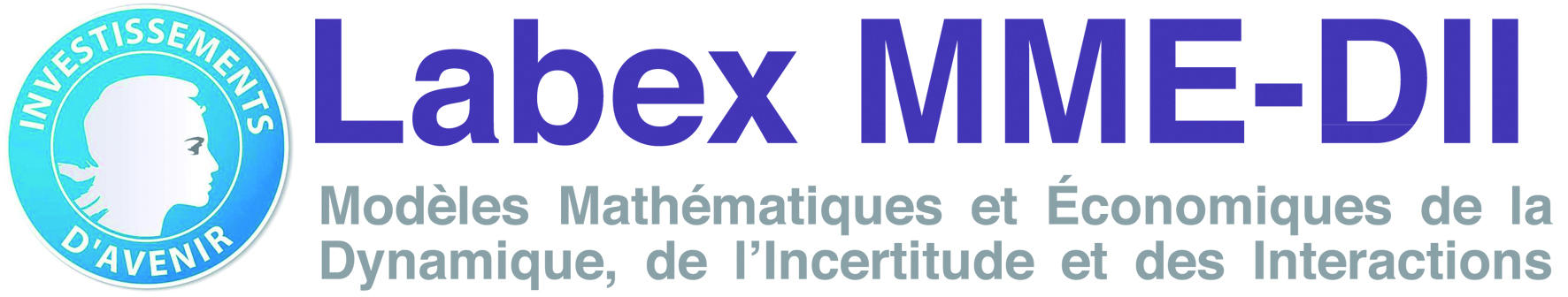 CALL FOR APPLICATIONS – DOCTORAL FELLOWSHIPS, 2014-2017The MME-DII research consortium offers three doctoral fellowships for the academic years 2014-2017. The topics covered are economic and mathematical models of dynamics, uncertainty and interactions.All research topics of the MME-DII consortium are eligible and can be found at http://labex-mme-dii.u-cergy.fr. They include, in particular, economics of uncertainty, stochastic modeling, finance, game theory, econometrics, applications.Candidates should hold a Master’s degree in economics, mathematics or physics by the start of the fellowship contract. Duration: three years
Starting date: september 2014
Remuneration: 1600 euros with a 64h teaching load (1300 without teaching).The candidate will be hosted by one of the research centers of the MME-DII consortium:THEMA 	 (Université de Cergy-Pontoise; economics, finance)AGM 		 (Université de Cergy-Pontoise; mathematics)LPTM		 (Université de Cergy-Pontoise; physics)CEPN		 (Université Paris Nord; economics, finance)LAGA		 (Université Paris Nord; mathematics)MODALX	 (Université Paris Ouest; probability, statistics)LEM		 (Université Paris II; economics)EPEE 		 (Université d'Evry; economics)CERESSEC	 (ESSEC business school; economics, finance)Successful candidates will be enrolled in one of the graduate schools of the labex MME-DII’s partner universities. Applications should be send before may 20th 2014 to doc.labex.mmedii@gmail.com. Final results will be announced by mid-june. The application file should include:A detailed CV.A copy of university diplomas and gradesA PhD projectRecommendation letters, including one from the anticipated PhD supervisor.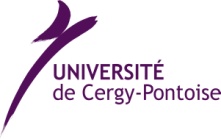 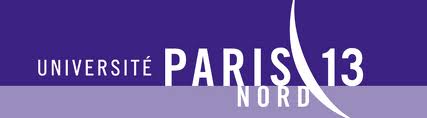 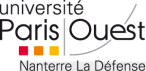 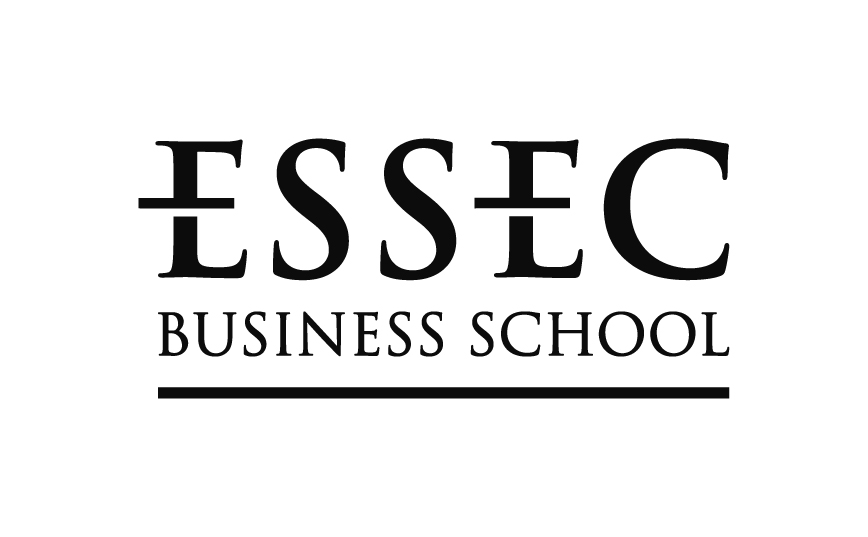 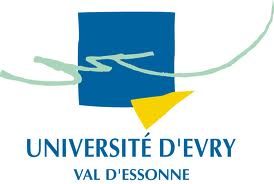 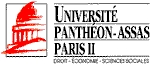 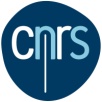 